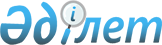 О внесении изменений в решение Актогайского районного маслихата от 28 декабря 2022 года № 150/31 "О бюджете Кожамжарского сельского округа на 2023-2025 годы"Решение Актогайского районного маслихата Павлодарской области от 21 ноября 2023 года № 76/11
      Актогайский районный маслихат РЕШИЛ:
      1. Внести в решение Актогайского районного маслихата "О бюджете Кожамжарского сельского округа на 2023-2025 годы" от 28 декабря 2022 года № 150/31 следующие изменения:
      пункт 1 изложить в новой редакции:
       "1. Утвердить бюджет Кожамжарского сельского округа на 2023-2025 годы согласно приложениям 1, 2 и 3 соответственно, в том числе на 2023 год в следующих объемах:
      1) доходы – 61239 тысяч тенге, в том числе:
      налоговые поступления - 3330 тысяч тенге;
      поступления трансфертов - 57909 тысяч тенге;
      2) затраты – 61653 тысяч тенге;
      3) чистое бюджетное кредитование – 0;
      4) сальдо по операциям с финансовыми активами - 0;
      5) дефицит (профицит) бюджета - -414 тысяч тенге;
      6) финансирование дефицита (использование профицита) бюджета - 414 тысяч тенге.";
      приложение 1 к указанному решению изложить в новой редакции согласно приложению к настоящему решению.
      2. Настоящее решение вводится в действие с 1 января 2023 года. Бюджет Кожамжарского сельского округа на 2023 год (с изменениями)
					© 2012. РГП на ПХВ «Институт законодательства и правовой информации Республики Казахстан» Министерства юстиции Республики Казахстан
				
      Председатель Актогайского районного маслихата 

Ж. Ташенев
Приложение
решению Актогайского
районного маслихата
Павлодарской области
от 21 ноября 2023 г
№ 76/11Приложение 1
к решению Актогайского
районного маслихата
Павлодарской области
от 28 декабря 2022 г
№ 150/31
Категория
Категория
Категория
Сумма (тысяч тенге)
Класс
Класс
Подкласс
Подкласс
Наименование
1
2
3
4
5
1. Доходы
61239
1
Налоговые поступления
3330
01
Подоходный налог 
870
2
Индивидуальный подоходный налог 
870
04
Налоги на собственность
2352
1
Налоги на имущество
115
3
Земельный налог
229
4
Налог на транспортные средства
2008
05
Внутренние налоги на товары, работы и услуги
108
3
Поступление от природных ресурсов
108
4
Поступления трансфертов
57909
02
Трансферты из вышестоящих органов государственного управления
57909
3
Трансферты из районного (города областного значения) бюджета
57909
Функциональная группа
Функциональная группа
Функциональная группа
Функциональная группа
Функциональная группа
Сумма (тысяч
тенге)
Функциональная подгруппа
Функциональная подгруппа
Функциональная подгруппа
Функциональная подгруппа
Сумма (тысяч
тенге)
Администратор бюджетных программ
Администратор бюджетных программ
Администратор бюджетных программ
Сумма (тысяч
тенге)
Программа
Программа
Сумма (тысяч
тенге)
 Наименование
Сумма (тысяч
тенге)
1
2
3
4
5
6
2. Затраты
61653
01
Государственные услуги общего характера
45271
1
Представительные, исполнительные и другие органы, выполняющие общие функции государственного управления
45271
124
Аппарат акима города районного значения, села, поселка, сельского округа
45271
001
Услуги по обеспечению деятельности акима города районного значения, села, поселка, сельского округа
44896
022
Капитальные расходы государственного органа
375
06
Социальная помощь и социальное обеспечение 
1744
2
Социальная помощь
1744
124
Аппарат акима города районного значения, села, поселка, сельского округа
1744
003
Оказание социальной помощи нуждающимся гражданам на дому
1744
07
Жилищно-коммунальное-хозяйство
11594
3
Благоустройство населенных пунктов
11594
124
Аппарат акима города районного значения, села, поселка, сельского округа
11594
008
Освещение улиц в населенных пунктах
3000
009
Обеспечение санитарии населенных пунктов
2500
011
Благоустройство и озеленение населенных пунктов
6094
08
Культура, спорт, туризм и информационное пространство
380
1
Деятельность в области культуры
380
124
Аппарат акима города районного значения, села, поселка, сельского округа
380
006
Поддержка культурно-досуговой работы на местном уровне
380
12
Транспорт и коммуникаций 
2664
1
Автомобильный транспорт
2664
124
Аппарат акима города районного значения, села, поселка, сельского округа
2664
013
Обеспечение функционирования автомобильных дорог в городах районного значения, селах, поселках, сельских округах
2664
1
2
3
4
5
6
3. Чистое бюджетное кредитование
0
4. Сальдо по операциям с финансовыми активами
0
5. Дефицит (профицит) бюджета
-414
6. Финансирование дефицита (использование профицита) бюджета
414
8
Движение остатков бюджетных средств
414
01
Остатки бюджетных средств
414
1
Свободные остатки бюджетных средств
414
01
Свободные остатки бюджетных средств
414